                            BILAN ANNUEL D’UN ATELIER ROLL EN LP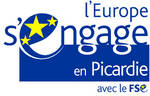 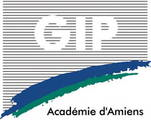 Etablissement :Professeurs « Rollers » :Elèves « Rollers » :Soit un total de … élèves bénéficiaires de l’atelier.Horaires de l’atelier :PROJET(S) CULTUREL(S) LIE(S) A L’ECRIT OU A LA LECTURE (DESCRIPTIF SOMMAIRE) :SUPPORTS UTILISES OU CREES POUR L’ATELIER :RESULTATS :En termes de lutte contre le décrochage ou l’absentéisme, diriez-vous que l’atelier a : un impact plutôt positif      un impact plutôt négatif         aucun impact  L’atelier a-t-il permis aux « rollers » de retrouver un intérêt pour les études ? OUI      NON Les résultats scolaires des « rollers » se sont-ils améliorés ? OUI      NON L’expérience doit-elle, selon vous,  être renouvelée ? OUI      NON A quelle(s) condition(s) ?BILANS INDIVIDUALISES :Pour chaque élève « roller » merci de renseigner le tableau suivant :Fait à                               leNOMSPrénomsDisciplinesNOMSPrénomsNiveau d’étudesNiveau d’étudesNiveau d’étudesNiveau d’étudesNOMSPrénoms3DP61ère année CAPTerminale CAPAutreJourHeureAQT/ARI/ALDREMEDIATIONAQTARI/ALDREMEDIATIONACTIVITE(S) CULTURELLE(S)NOMSPrénomsClasseLit-il plus ?Lit-il plus ?Lit-il autrementLit-il autrementComprend-t-il davantage ce qu’il lit ?Comprend-t-il davantage ce qu’il lit ?Le comportement en classe a-t-il changé positivement ?Le comportement en classe a-t-il changé positivement ?NOMSPrénomsClasseOUINONOUINONOUI     NONOUINON